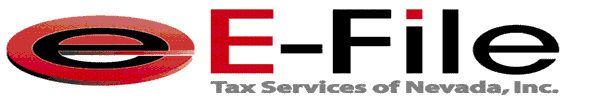 HEALTH INSURANCE QUESTIONNAIRE*Required by the IRS*INFORMATION:  Client: FIRST __________________________________ LAST _____________________________Did you have Health Insurance for yourself, spouse and all your dependents ALL 12 months of 2018?___ YES List person/s covered ________________________________________________________________________ &/or    ___ NO List person/s NOT covered____________________________________________________________________Did you receive “Form 1095” in the mail?      ___ YES (bring to tax appt)	___ NO Did you receive any Health Care Premium Credits to assist in monthly payment for Health Insurance? __ YES   __ NO: *If YES, a 1095-A is required to complete your taxes.If you checked NO on line 1 see below.If you or any of your dependents had Health Insurance for any part of the 2018 tax year, please indicate which months there WAS COVERAGE?Primary:          __Jan   __Feb   __Mar   __Apr   __May   __June   __July   __Aug   __Sept   __Oct   __Nov   __DecSpouse:          __Jan   __Feb   __Mar   __Apr   __May   __June   __July   __Aug   __Sept   __Oct   __Nov   __Dec____________: __Jan   __Feb   __Mar   __Apr   __May   __June   __July   __Aug   __Sept   __Oct   __Nov   __Dec____________: __Jan   __Feb   __Mar   __Apr   __May   __June   __July   __Aug   __Sept   __Oct   __Nov   __Dec____________: __Jan   __Feb   __Mar   __Apr   __May   __June   __July   __Aug   __Sept   __Oct   __Nov   __Dec____________: __Jan   __Feb   __Mar   __Apr   __May   __June   __July   __Aug   __Sept   __Oct   __Nov   __DecTAXPAYER’S STATEMENTUnder penalties of perjury, I declare that all the above information is true and correct and can be used in completing my tax return.  I further understand that any false statement by me and/or my spouse is considered fraud and is punishable under the laws of the United States Government.  If I was provided a 1095-A, B or C from my employer or health insurance provider, it is my responsibility to bring ALL 1095s to my tax appointment.SIGNATURE:  _______________________________________________DATE__________________________Updated: Tax Season 2019